         St Matthew’s Primary School       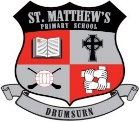     Limavady    BT49 0PX      Telephone 028777 63887    Email: akealey695@stmatthewsps.drumsurn.ni.sch.uk                                   Principal: Mrs AM Kealey BA Hons (ED) PQH NI            ROAD OF HOPE DONATIONS 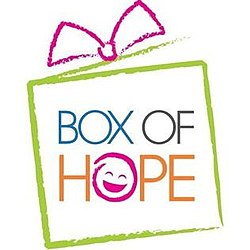 Dear ParentsOnce again we would like to show how we care for others less fortunate by supporting a charity around Christmas. Every year at St. Matthew’s we support the ‘shoebox’ Road of Hope’ charity who transport gifts and essentials to those who need it to places far from home.This year however the traditional shoebox appeal will not take place. Instead, the charity is asking for the usual gifts to be gathered in school in one big box. We have therefore left a collection box in the school foyer and gifts can be dropped off into this. One of our parents Martina Stephens has very kindly offered to collect all the donations and together with the ‘Road of Hope’ volunteers will get everything packaged off to those who are not as fortunate as ourselves in time for Christmas.Suggested gifts include: SOCKS- For all ages from child to adult, male and female.Pants, tights, vests for CHILDREN Toiletries e.g. shampoo, shower gel, hand sanisters, sudocream etc.SweetsA small toy for ages 3-6 years, tennis ball or bouncy ball, small cuddly toys, farm animals, pretend jewellery sets etc. Stationery e.g. pencils, pens, crayons, colouring books, note booksThe list above gives you an idea of what we will be collecting. We really appreciate every donation. Mrs Martina Stephens will collect the box from school on Friday 23rd October. Many thanks for all your anticipated support for our chosen charity this school year.Yours SincerelyAM KealeyPrincipal